В связи с производственной необходимостью, в целях приведения                    в соответствие с действующим законодательствомПРИКАЗЫВАЮ:Внести в приложение к приказу Агентства лесного хозяйства                   и охраны животного мира Камчатского края от 14.03.2012 № 174-пр 
«Об утверждении административного регламента предоставления Агентством лесного хозяйства и охраны животного мира Камчатского края государственной услуги по выдаче и аннулированию охотничьего билета единого федерального образца» изменения, изложив его в редакции согласно приложению к настоящему приказу.Настоящий приказ вступает в силу через 10 дней после дня его официального опубликования.ВрИО руководителя Агентства                                                                В.Г. ГорловПриложение к приказу Агентства лесного хозяйства и охраны животного мира Камчатского краяот «____» ________ 2017 года №_______ - пр«Приложение к приказу Агентства лесного хозяйства и охраны животного мира Камчатского края от 14.03.2012 № 174-пр Административный регламентпредоставления Агентством лесного хозяйства и охраны животного мира Камчатского края государственной услуги по выдаче и аннулированию охотничьего билета единого федерального образца1. Общие положения1.1. Административный регламент предоставления Агентством лесного хозяйства и охраны животного мира Камчатского края (далее – Агентство) государственной услуги по выдаче и аннулированию охотничьего билета единого федерального образца (далее – Административный регламент) определяет сроки и последовательность действий (административных процедур) при осуществлении полномочий по предоставлению государственной услуги по выдаче и аннулированию охотничьего билета (далее – государственная услуга). 1.2. Круг заявителей: Заявителями на предоставление государственной услуги являются  физические лица, обладающие гражданской дееспособностью в соответствии                           с гражданским законодательством, не имеющие непогашенной или неснятой судимости за совершение умышленного преступления и ознакомившиеся              с требованиями охотничьего минимума (далее – заявитель), подавшие                             в установленном порядке заявление на бумажном носителе в Агентство или                  в Краевое государственное казенное учреждение «Многофункциональный центр представления государственных и муниципальных услуг в Камчатском крае и его филиалы (далее - МФЦ)», а также в электронном виде при обращении заявителя на портал государственных и муниципальных услуг (функций) Камчатского края  и на Единый портал государственных                               и муниципальных услуг (функций).1.3. Требования к порядку информирования о предоставлении государственной услуги.1.3.1. Сведения о местонахождении, режиме работы, телефонах для справок и консультаций, официальных сайтах Агентства приводятся                               в приложении № 1 к настоящему Административному регламенту.1.3.2. Порядок получения информации заявителями по вопросам предоставления государственной услуги.Для получения информации о порядке предоставления государственной услуги заявители обращаются в Агентство:- лично;- в письменном виде (почтой, телеграммой или посредством факсимильной связи);- в форме электронного документа;- по телефону.Информирование заявителей осуществляется в виде:- индивидуального информирования;- публичного информирования.Информирование проводится в форме:- устного информирования;- письменного информирования.Индивидуальное устное информирование о порядке предоставления государственной услуги осуществляется государственными гражданскими служащими Агентства (далее - должностные лица):- лично;- по телефону.При ответах на устные обращения (по телефону или лично) должностные лица подробно и в вежливой форме информируют обратившихся  заявителей по интересующим их вопросам. Ответ на телефонный звонок должен содержать информацию о наименовании органа, в который обратился заявитель, фамилии, имени, отчестве и должности работника, принявшего телефонный звонок. При невозможности ответить на поставленный вопрос, заявителю рекомендуется обратиться к другому должностному лицу или ему сообщается телефонный номер, по которому можно получить необходимую информацию, либо предлагается обратиться письменно, в форме электронного документа или назначить другое удобное для заявителя время консультации.Индивидуальное письменное информирование о порядке предоставления государственной услуги  при обращении заявителей                                                         в Агентство осуществляется путем направления ответов почтовым отправлением, а также электронной почтой.1.3.3. Порядок, форма и место размещения информации.Публичное информирование заявителей о порядке предоставления государственной услуги осуществляется посредством привлечения средств массовой информации, радио, телевидения, путем размещения информации на официальном сайте, информационном стенде, на портале государственных и муниципальных услуг (функций) Камчатского края и на Едином портале государственных и муниципальных услуг (функций).На информационных стендах Агентства и МФЦ, на официальных сайтах, размещаются следующие информационные материалы:1) информация о порядке предоставления государственной услуги                       в текстовом виде и (или) в виде блок-схем, отображающей алгоритм прохождения административных процедур;2) форма заявления на предоставление государственной услуги (далее – форма), образцы заполнения формы;3) основные положения федерального законодательства, законодательства Камчатского края и Административного регламента, касающиеся порядка предоставления государственной услуги, блок-схем порядка предоставления государственной услуги (выполнения отдельных административных процедур в рамках предоставления государственной услуги) с указанием ответственных лиц, содержания и последовательности административных процедур, сроков их исполнения;4) порядок обжалования действий (бездействий) и решений, осуществляемых (принимаемых) в ходе предоставления государственной услуги;5) информация о местонахождении, почтовом адресе, официальном адресе электронной почты, номерах телефонов и факса Агентства и МФЦ;6) информация о контактных телефонах (в том числе для консультаций по вопросам предоставления государственной услуги и получения информации заявителями о ходе предоставления государственной услуги);7) график работы Агентства и МФЦ, график работы с заявителями.Информация о предоставлении государственной услуги на портале государственных и муниципальных услуг (функций) Камчатского края и на Едином портале государственных и муниципальных услуг (функций).На портале государственных и муниципальных услуг (функций) Камчатского края и на Едином портале государственных и муниципальных услуг (функций) размещается следующая информация:1) исчерпывающий перечень документов, необходимых для предоставления государственной услуги, требования к оформлению указанных документов, а так же перечень документов, которые заявитель вправе представить по собственной инициативе;2) круг заявителей;3) срок предоставления государственной услуги;4) результаты предоставления государственной услуги, порядок представления документа, являющегося результатом предоставления государственной услуги;5) исчерпывающий перечень оснований для приостановления или отказа в предоставлении государственной услуги;6) о праве заявителя на досудебное (внесудебное) обжалование действий (бездействия) и решений, принятых (осуществляемых) в ходе предоставления государственной услуги;7) формы заявлений (уведомлений, сообщений), используемые при предоставлении государственной услуги.Информация на портале государственных и муниципальных услуг (функций) Камчатского края и на Едином портале государственных                               и муниципальных услуг (функций) о порядке и сроках предоставления государственной услуги на основании сведений, содержащихся                                      в государственной информационной системе «Федеральный реестр государственных и муниципальных услуг (функций)», предоставляется заявителю бесплатно.Доступ к информации о сроках и порядке предоставления услуги осуществляется без выполнения заявителем каких-либо требований, в том числе без использования программного обеспечения, установка которого на технические средства заявителя требует заключения лицензионного или иного соглашения с правообладателем программного обеспечения, предусматривающего взимание платы, регистрацию или авторизацию заявителя или предоставление им персональных данных.1.4. Охотничий билет выдается заявителю по месту его жительства,                   а в случае его отсутствия по месту пребывания заявителя.2. Стандарт предоставления государственной услуги2.1. Наименование государственной услуги – выдача и аннулирование охотничьего билета единого федерального образца.2.2. Наименование исполнительного органа государственной власти Камчатского края, предоставляющего государственную услугу – Агентство лесного хозяйства и охраны животного мира Камчатского края.При предоставлении Агентством государственной услуги по выдаче                   и аннулированию охотничьего билета единого федерального образца осуществляется взаимодействие с МФЦ на основе соглашения, устанавливающего порядок взаимодействия сторон.      2.3. Конечным результатом предоставления государственной услуги является выдача охотничьего билета, который представляет собой документ, подтверждающий соответствие заявителя требованиям, установленным частью 1 статьи 21 Федерального закона от 24 июля 2009 года № 209-ФЗ   «Об охоте                   и сохранении охотничьих ресурсов и о внесении изменений                                                   в отдельные законодательные акты Российской Федерации» или аннулирование ранее выданного охотничьего билета.Охотничий билет является документом единого федерального образца без ограничения срока и территории его действия, имеет учетные серию                   и номер.2.4. Описание результата предоставления государственной услуги: Агентство в течение пяти рабочих дней со дня получения на бумажном носителе заявления от физического лица, от специалиста МФЦ или                           в электронном виде при обращении заявителя на портал государственных и муниципальных услуг (функций) Камчатского края и на Единый портал государственных и муниципальных услуг (функций), а также комплекта документов, указанных в части 2.6. настоящего Административного регламента:-  проводит проверку наличия документов, прилагаемых к заявлению;- выдаёт заявителю охотничий билет или отказывает в выдаче охотничьего билета с указанием причин отказа. Сроки предоставления государственной услуги:- выдача охотничьего билета заявителю с момента приема                                и регистрации заявления  в Агентстве и прилагаемых к нему документов –                   5 рабочих дней;- внесение записи о выданном охотничьем билете в государственный охотхозяйственный реестр с уведомлением об этом заявителя – один месяц;- аннулирование охотничьего билета в случаях, предусмотренных подпунктами 1, 2 пункта 3.8.1. настоящего Административного регламента,                     с внесением записи в государственный охотхозяйственный реестр                             с уведомлением об этом заявителя составляет 6 рабочих дней.2.5. Перечень нормативных правовых актов, регулирующих отношения, возникающих в связи с предоставлением государственной услуги:2.5.1. Конституция Российской Федерации («Российская газета», № 7, 21.01.2009);2.5.2. Федеральные законы:- Федеральный закон от 24.07.2009 № 209 - ФЗ «Об охоте и сохранении охотничьих ресурсов и о внесении изменений в отдельные законодательные акты Российской Федерации» («Собрание законодательства РФ», 27.07.2009,   № 30, ст. 3735) (далее – Федеральный закон № 209-ФЗ);- Федеральный закон от 24.04.1995 № 52 - ФЗ «О животном мире» («Собрание законодательства РФ», 24.04.1995, № 17, ст. 1462); - Федеральный закон от 27.07.2006 № 149 - ФЗ «Об информации, информационных технологиях и о защите информации» («Российская газета», № 165, 29.07.2006);- Федеральный закон от 27.07.2010 № 210-ФЗ «Об организации предоставления государственных и муниципальных услуг» («Российская газета», № 168, 30.07.2010);- Федеральный закон от 02.05.2006 № 59-ФЗ «О порядке рассмотрения обращений граждан Российской Федерации» («Российская газета», № 95, 05.05.2006);- Федеральный закон от 24.11.1995 № 181-ФЗ «О социальной защите инвалидов в Российской Федерации» («Российская газета», № 234, 02.12.1995).2.5.3. Приказы Министерства природных ресурсов и экологии Российской Федерации:- приказ Минприроды России от 20.01.2011 № 13 «Об утверждении Порядка выдачи и аннулировании охотничьего билета единого федерального образца, формы охотничьего билета» («Российская газета», № 66, 30.03.2011);- приказ Минприроды России от 30.06.2011 № 568 «Об утверждении Требований охотничьего минимума» («Бюллетень нормативных актов федеральных органов исполнительной власти», № 46, 14.11.2011).2.5.4. Постановление Правительства РФ от 26.03.2016 № 236                                  «О требованиях к предоставлению в электронной форме государственных                    и муниципальных услуг» (Официальный интернет-портал правовой информации http://www.pravo.gov.ru, 05.04.2016).2.5.5. Постановление Правительства Камчатского края от 28.04.2011                   № 165-П «Об утверждении Положения об Агентстве лесного хозяйства                       и охраны животного мира Камчатского края» («Официальные Ведомости», 
№ 90-95, 10.05.2011).2.6. Перечень документов, необходимых для предоставления государственной услуги, которые являются необходимыми и обязательными для предоставления государственной услуги подлежащих представлению заявителем.2.6.1. Охотничий билет выдается на основании заявления о получении охотничьего билета, составленного в письменной форме на бумажном носителе или в форме электронного документа (далее – заявление) согласно Приложению № 2 к настоящему Административному регламенту, которое может подаваться в Агентство или в многофункциональный центр предоставления государственных и муниципальных услуг лично заявителем или почтовым отправлением с описью вложения прилагаемых документов или в электронной форме при обращении заявителя на портал государственных и муниципальных услуг (функций) Камчатского края и на Единый портал государственных и муниципальных услуг (функций). Заявителем в заявлении указывается:- наименование уполномоченного органа, в который подается заявление;- фамилия, имя и отчество заявителя; -  дата и место рождения заявителя;- номер контактного телефона, почтовый адрес и (или) адрес электронной почты, по которым осуществляется связь с заявителем;- данные основного документа, удостоверяющего личность.До момента подачи заявления заявитель должен ознакомиться                              с требованиями охотничьего минимума, о чем указать в заявлении.Одновременно с заявлением о получении охотничьего билета, в том числе в электронной форме, представляются:- две личные фотографии в черно-белом или цветном исполнении размером 30 x 40 мм с четким изображением лица строго в анфас без головного убора;- копия основного документа, удостоверяющего личность (за исключением случаев подачи заявления в электронной форме).2.6.2. В случае подачи заявления в форме электронного документа при обращении заявителя на портал государственных и муниципальных услуг (функций) Камчатского края и на Единый портал государственных                                  и муниципальных услуг (функций), личная фотография прикрепляется                        к нему в виде электронного файла с соблюдением следующих требований:- формат кодирования/записи изображения в прикрепляемом файле - JPEG или JPEG 2000;- минимальное разрешение прикрепляемой фотографии не должно быть меньше 450 dpi;- фотография может быть выполнена в 24-битном цветовом пространстве или 8-битном монохромном (черно-белом) пространстве;- максимальный размер прикрепляемого файла не должен превышать                 300 Кб (килобайт).2.6.3. Для аннулирования охотничьего билета заявитель представляет заявление об аннулировании своего охотничьего билета по форме согласно Приложению № 4 к настоящему Административному регламенту                               в Агентство и МФЦ лично, а также в электронном виде при обращении заявителя на Единый (региональный) портал государственных                                         и муниципальных услуг (функций). 2.7. Исчерпывающий перечень оснований для отказа в приеме документов, необходимых для предоставления государственной услуги.2.7.1. Оснований для отказа в приеме документов, необходимых для предоставления государственной услуги, настоящим Административным регламентом не предусмотрено.2.8. Исчерпывающий перечень оснований для приостановления или отказа в предоставлении государственной услуги.2.8.1. Оснований для приостановления предоставления государственной услуги настоящим Административным регламентом не предусмотрено.2.8.2. Основания для отказа в предоставлении государственной услуги:- несоответствие заявителя требованиям, установленных частью                       1.2. настоящего Административного регламента;- непредставление заявителем документов, указанных в пунктах 2.6.1.                  и 2.6.2.  настоящего Административного регламента;- указание в заявлении на выдачу охотничьего билета неверных или ложных сведений о заявителе;- предоставление заявления, не соответствующего Приложению № 2 настоящего Административного регламента;- отсутствие у заявителя регистрации или временной регистрации по Камчатскому краю.2.9. Представление документов и информации или осуществление действий, представление или осуществление которых не предусмотрено нормативными правовыми актами Российской Федерации и Камчатского края, регулирующими отношения, возникающие в связи с предоставлением государственной услуги.2.9.1. Истребование у заявителя документов, не предусмотренных пунктами 2.6.1., 2.6.2. и 2.6.3. раздела 2 настоящего Регламента, не допускается.2.9.2. Представление документов и информации, которые находятся                             в распоряжении Агентства, иных органов государственной власти, органов местного самоуправления муниципальных образований в Камчатском крае либо подведомственных им организаций, участвующих в предоставлении государственных услуг, в соответствии с нормативными правовыми актами Камчатского края и муниципальными правовыми актами муниципальных образований в Камчатском крае, за исключением документов, указанных                       в части 6 статьи 7 Федерального закона от 27.07.2010 № 210-ФЗ «Об организации предоставления государственных и муниципальных услуг» не допускается.2.10. При обращении на портал государственных и муниципальных услуг (функций) Камчатского края и на Единый портал государственных                                и муниципальных услуг (функций) запрещается требовать от заявителя представления документов, информации или осуществления действий.- запрет отказывать в приеме запроса и иных документов, необходимых для предоставления государственной услуги, в случае, если запрос                                и документы, необходимые для предоставления государственной услуги, поданы в соответствии с информацией о сроках и порядке предоставления государственной услуги, опубликованной на портале государственных                          и муниципальных услуг (функций) Камчатского края и на Едином портале государственных и муниципальных услуг (функций);- запрет отказывать в предоставлении государственной услуги в случае, если запрос и документы, необходимые для предоставления государственной услуги, поданы в соответствии с информацией о сроках и порядке предоставления государственной услуги, опубликованной на портале государственных и муниципальных услуг (функций) Камчатского края и на Едином портале государственных и муниципальных услуг (функций);- запрет требовать от заявителя совершения иных действий, кроме прохождения идентификации и аутентификации в соответствии                                        с нормативными правовыми актами Российской Федерации, указания цели приема, а также предоставления сведений, необходимых для расчета длительности временного интервала, который необходимо забронировать для приема.2.11. Государственная пошлина и иная плата за предоставление государственной услуги не взимается.2.12. Максимальный срок ожидания в очереди при подаче заявления                  о предоставлении государственной услуги и при получении результата предоставления государственной услуги не превышает 15 минут.2.13. Срок регистрации запроса о предоставлении государственной услуги должностным лицом, ответственным за делопроизводство в день поступления запроса.2.14. Подача заявления на предоставление государственной услуги осуществляется лично в порядке очереди, а также посредством почтового отправления, через МФЦ и в электронном виде при обращении заявителя на портал государственных и муниципальных услуг (функций) Камчатского края     и на Единый портал государственных и муниципальных услуг (функций). 2.15. Требования к помещениям, в которых предоставляется государственная услуга, к месту ожидания и приема заявителей, размещению             и оформлению визуальной, текстовой и мультимедийной информации                          о порядке предоставления государственной услуги.2.15.1. Помещение для осуществления личного приема заявителей должно быть оборудовано в соответствии с санитарными правилами и нормами,                          с соблюдением необходимых мер безопасности.Помещение, в котором предоставляется государственная услуга, обеспечивается средствами электронно-вычислительной техники, сетью Интернет, средствами связи, канцелярскими принадлежностями, достаточным количеством стульев, столами (стойками) для возможности оформления документов.2.15.2. Заявителям-гражданам, относящимся к категории инвалидов, обеспечивается возможность:- беспрепятственного входа в помещение, в котором предоставляется государственная услуга, и выхода из него;- самостоятельного передвижения по территории помещения, в котором предоставляется государственная услуга, в целях доступа к месту предоставления услуги, в том числе с помощью работников центра занятости населения, предоставляющих услуги, ассистивных и вспомогательных технологий, а также сменного кресла-коляски;- посадки в транспортное средство и высадки из него перед входом                      в помещение, в котором предоставляется государственная услуга, в том числе                  с использованием кресла-коляски и, при необходимости, с помощью работников Агентства;- сопровождения заявителей-граждан, относящихся к категории инвалидов, имеющих стойкие нарушения функции зрения                                                                    и самостоятельного передвижения по территории помещения, в котором предоставляется государственная услуга;- содействия заявителям-гражданам, относящимся к категории инвалидов, при входе в помещение, в котором предоставляется государственная услуга,                     и выходе из него, информирование заявителей-граждан, относящихся                            к категории инвалидов, о доступных маршрутах общественного транспорта;- надлежащего размещения носителей информации, необходимой для обеспечения беспрепятственного доступа заявителей-граждан, относящихся        к категории инвалидов, к помещению, в котором предоставляется государственная услуга, и услугам, с учетом ограничений их жизнедеятельности, в том числе дублирование необходимой для получения услуги звуковой и зрительной информации, а также надписей, знаков и иной текстовой и графической информации знаками, выполненными рельефно-точечным шрифтом Брайля и на контрастном фоне;- обеспечения допуска в помещение, в котором предоставляется государственная услуга, собаки-проводника при наличии документа, подтверждающего ее специальное обучение, выданного по форме                             и в порядке, утвержденным приказом Министерства труда и социальной защиты Российской Федерации от 22.06.2015 № 386н «Об утверждении формы документа, подтверждающего специальное обучение собаки-проводника,                                и порядка его выдачи».2.15.3. Места для информирования заявителей о порядке предоставления государственной услуги оборудуются информационными стендами.2.15.4. На информационном стенде располагается следующая информация: местонахождение, график (режим) работы, номера телефонов, адрес официального сайта, адрес электронной почты Агентства, процедура предоставления государственной услуги. 2.16. Показателями доступности и качества государственной услуги являются:2.16.1. Показателями доступности государственной услуги являются:- уровень информирования заявителей о порядке предоставления государственной услуги посредством размещения информации на информационном стенде Агентства, официальном сайте и на портале государственных и муниципальных услуг (функций) Камчатского края и на Едином портале государственных и муниципальных услуг (функций);- уровень транспортной доступности места предоставления государственной услуги общественным транспортом;- соответствие требованиям комфортности предоставления государственной услуги.2.16.2. Показателями качества государственной услуги являются:- достоверность предоставляемой информации;- четкость в изложении информации;- полнота информирования;- степень удовлетворенности заявителей качеством государственной услуги;- количество жалоб на действия и решения должностных лиц Агентства                в процессе предоставления государственной услуги;- количество выявленных нарушений полноты и качества предоставления государственной услуги по результатам плановых                                                            и внеплановых проверок.2.17. При предоставлении государственной услуги требуется межведомственное взаимодействие.3. Состав, последовательность и сроки выполнения административных процедур (действий) при представлении государственной услуги, требования к порядку их выполнения, в том числе особенности выполнения административных процедур (действий) в электронной форме3.1. Предоставление государственной услуги включает в себя следующие административные процедуры:	- прием и регистрация заявления на получение (об аннулировании) охотничьего билета и прилагаемых к нему документов;	- проверка документов на полноту и достоверность представленных сведений;	- принятие решения о возможности (невозможности) выдачи охотничьего билета;	-  оформление и выдача охотничьего билета;	- направление мотивированного отказа в выдаче охотничьего билета; 	- внесение сведений о выданном охотничьем билете в государственный охотхозяйственный реестр;	- направление заявителю уведомления о внесении записи                                    в государственный охотхозяйственный реестр; 	- аннулирование охотничьего билета.	Блок-схема предоставления государственной услуги приводится                        в Приложении № 6 к настоящему Административному регламенту.3.2. Административная процедура «Прием и регистрация заявления                  и прилагаемых к нему документов».3.2.1. Юридическим фактом, являющимся основанием для начала административной процедуры является поступление уполномоченному должностному лицу Агентства от гражданина либо от специалиста МФЦ заявления о получении охотничьего билета и прилагаемых к нему документов.3.2.2. Заявление и прилагаемые к нему документы заявитель может предоставить лично или направить в адрес Агентства почтовым отправлением     с описью вложения прилагаемых документов, а так же                                                      в электронной форме при обращении заявителя на портал государственных и муниципальных услуг (функций) Камчатского края  и на Единый портал государственных и муниципальных услуг (функций). 3.2.3. В день поступления заявления и приложенных к нему документов, предоставленных заявителем как лично, так и направленных им в адрес Агентства почтовым отправлением, а так же в электронной форме при обращении заявителя на портал государственных и муниципальных услуг (функций) Камчатского края и на Единый портал государственных                            и муниципальных услуг (функций), должностное лицо, ответственное за делопроизводство, осуществляет регистрацию, путем проставления даты приема документа и регистрационного номера, согласно журналу регистрации входящей корреспонденции Агентства. После чего, передает зарегистрированный документ руководителю Агентства лесного хозяйства и охраны животного мира Камчатского края (далее – Руководитель Агентства) или заместителю Руководителя Агентства для проставления визы. 3.2.4. Регистрация заявления и прилагаемых к нему документов осуществляется в журнале регистрации входящей корреспонденции Агентства.3.2.5. Руководитель Агентства (заместитель Руководителя Агентства)                       в течение 1 дня визирует поступившее заявление и направляет его начальнику отдела разрешительной деятельности и государственного охотреестра (далее – начальник отдела).  3.2.6. Начальник отдела в день поступления к нему заявления, проставляет визу и передает его должностному лицу, ответственному за предоставление государственной услуги (далее – должностное лицо).3.2.7. Срок исполнения административной процедуры – 1 рабочий день. 3.3. Административная процедура «Принятие решения о возможности (невозможности) выдачи охотничьего билета».3.3.1. Юридическим фактом, являющимся основанием для начала административной процедуры по проверке содержания заявления                              и прилагаемых к нему документов, принятия решения о возможности (невозможности) выдачи охотничьего билета, является поступление зарегистрированного и завизированного Руководителем Агентства (заместителем Руководителя Агентства), а также начальником отдела заявления должностному лицу.3.3.2. Должностное лицо в течение 1 рабочего дня  проверяет содержание заявления и комплектность прилагаемых к нему документов на предмет соответствия их перечню, установленному пунктами 2.6.1., 2.6.2. настоящего Административного регламента.3.3.3. По итогам рассмотрения заявления и прилагаемых документов должностным лицом немедленно принимается одно из следующих решений:- о возможности выдачи охотничьего билета, при отсутствии оснований, предусмотренных пунктом 2.8.2. настоящего Административного регламента;- о необходимости отказа в выдаче охотничьего билета, при наличии оснований, предусмотренных пунктом 2.8.2. настоящего Административного регламента.3.3.4. Результатом исполнения данной административной процедуры является принятие должностным лицом решения о возможности (невозможности) выдачи охотничьего билета.3.3.5. Срок исполнения административной процедуры – 1 рабочий день. 3.4. Административная процедура «Оформление и выдача охотничьего билета». 3.4.1. Юридическим фактом, являющимся основанием для начала административной процедуры по оформлению и выдачи охотничьего билета является соответствие заявителя требованиям, установленным частью                       1.2. настоящего Административного регламента.3.4.2. После подтверждения соответствия заявителя установленным требованиям, должностное лицо выписывает на имя заявителя охотничий билет. Записи и отметки, вносимые в охотничий билет, заверяются подписью Руководителя Агентства (заместителя Руководителя Агентства) или назначенным уполномоченным лицом. Печатью Агентства заверяется подпись Руководителя (заместителя Руководителя Агентства). Дополнительно на первом листе в правом нижнем углу фотографии заявителя ставится печать, которая используется должностным лицом в соответствии с приказом Агентства, касающимся утверждения образцов печатей и указаний по их применению.3.4.3. Результат данной административной процедуры фиксируется должностным лицом в государственном охотхозяйственном реестре                           в течение одного месяца.Охотничий билет выдается после ознакомления и проставления соответствующей подписи заявителем с требованиями охотминимума.3.4.4. При получении заявителем охотничьего билета уполномоченное должностное лицо предлагает заявителю поставить свою подпись в охотничьем билете. Личная подпись заявителя подтверждает правильность данных, содержащихся в охотничьем билете.3.4.5. Срок исполнения административной процедуры – 3 рабочих дня.3.5. Административная процедура «Направление мотивированного отказа в выдаче охотничьего билета».3.5.1. Юридическим фактом, являющимся основанием для начала административной процедуры по направлению мотивированного отказа                     в выдаче охотничьего билета является несоответствие заявителя требованиям, установленным в части 1.2. настоящего Административного регламента.3.5.2. Должностное лицо проверяет содержание заявления                                  и комплектность прилагаемых документов на соответствие требованиям настоящего Административного регламента, в том числе на наличие оснований для отказа в выдаче охотничьего билета:- непредставление заявителем документов, указанных в пунктах 2.6.1.                                и 2.6.2. настоящего Административного регламента;- указание в заявлении на выдачу охотничьего билета неверных или ложных сведений о заявителе;- предоставления заявления, несоответствующего Приложению № 2                                     к настоящему Административному регламенту.3.5.3. При наличии неполного комплекта документов, несоответствия заявления и документов установленным требованиям документы возвращаются заявителю в течение 1 дня со дня их поступления должностному лицу.3.5.4. Результатом данной административной процедуры является направление заявителю уведомления с указанием причины отказа почтовым отправлением и (или) по электронной почте в течение 1 дня с момента установления должностным лицом Агентства несоответствия заявителя указанным требованиям.3.5.5. Срок исполнения административной процедуры – 1 рабочий день. 3.6. Административная процедура «Внесение сведений о выданном охотничьем билете в государственный охотхозяйственный реестр».3.6.1. Юридическим фактом, являющимся основанием для начала   данной административной процедуры является выдача охотничьего билета.3.6.2 Ведение государственного охотхозяйственного реестра                             в Агентстве осуществляется должностным лицом, ответственным за его ведение (далее – ответственное должностное лицо).3.6.3. В государственный охотхозяйственный реестр вносятся следующие сведения о выданном охотничьем билете:	- фамилия, имя, отчество владельца охотничьего билета;	- данные основного документа, удостоверяющего личность владельца охотничьего билета;	- дата выдачи охотничьего билета и его учетные серия и номер;3.6.4. В течение одного месяца со дня выдачи охотничьего билета ответственное должностное лицо обязано внести сведения о выданном охотничьем билете в государственный охотхозяйственный реестр. 3.6.5. Срок исполнения административной процедуры – один месяц.3.7. Административная процедура «Направление заявителю  уведомления о внесении записи в государственный охотхозяйственный реестр».3.7.1. Юридическим фактом, являющимся основанием для начала   данной административной процедуры является внесение сведений                                о выданном охотничьем билете в государственный охотхозяйственный реестр. 3.7.2. В течение одного рабочего дня с момента внесения сведений, указанных в пункте 3.6.3. настоящего Административного регламента, ответственное должностное лицо направляет заявителю уведомление по форме согласно Приложению № 3 к настоящему Административному регламенту, содержащее информацию о дате внесения соответствующих сведений                              в государственный охотхозяйственный реестр.3.7.3. Срок исполнения административной процедуры – 1 рабочий день.3.8. Административная процедура «Аннулирование охотничьего билета».3.8.1. Юридическим фактом, являющимся основанием для начала административной процедуры является установление следующих фактов:несоответствие физического лица требованиям части 1.2. настоящего Административного регламента; подачи охотником заявления об аннулировании своего охотничьего билета.3.8.2. В случае несоответствия физического лица требованиям части 1.2. настоящего Административного регламента должностное лицо аннулирует охотничий билет в течение 5 рабочих дней со дня выявления обстоятельства, послужившего основанием аннулирования охотничьего билета.  3.8.3. В случае обращения охотника в уполномоченный орган                              с заявлением об аннулировании охотничьего билета, должностное лицо аннулирует охотничий билет в течение 5 рабочих дней со дня поступления                       в уполномоченный орган заявления об аннулировании охотничьего билета.  3.8.4. Заявление об аннулировании охотничьего билета составляется                        в письменной форме на бумажном носителе или в форме электронного документа.Заявление об аннулировании охотничьего билета подается лично заявителем, имеющим охотничий билет, в Агентство или                                             в многофункциональный центр предоставления государственных                               и муниципальных услуг или при обращении заявителя на портал государственных и муниципальных услуг (функций) Камчатского края и на Единый портал государственных и муниципальных услуг (функций).3.8.5. В заявлении об аннулировании охотничьего билета указывается: а) наименование уполномоченного органа, в который подается заявление об аннулировании охотничьего билета; б) фамилия, имя, отчество заявителя; в) учетные серия и номер охотничьего билета; г) номер контактного телефона, почтовый адрес и (или) адрес электронной почты, по которым осуществляется связь с заявителем.3.8.6. Должностное лицо в течение 1 рабочего дня со дня аннулирования охотничьего билета направляет уведомление об этом физическому лицу, охотничий билет которого аннулирован, и вносит сведения об аннулировании охотничьего билета в государственный охотхозяйственный реестр.3.8.7. Охотничий билет признается аннулированным со дня внесения сведений о его аннулировании в государственный охотхозяйственный реестр.3.8.8. В случае если охотничий билет аннулирован по основаниям, указанным в пунктах 3.8.2., 3.8.3. настоящего Административного регламента, аннулированный охотничий билет подлежит возврату в уполномоченный орган в течение месяца со дня получения уведомления об аннулировании охотничьего билета.3.8.9. Результатом административной процедуры является аннулирование охотничьего билета и направление заявителю письменного уведомления об аннулировании охотничьего билета (Приложение № 5 к настоящему Административному регламенту).3.8.10. Максимальный срок исполнения административной процедуры (включая направление уведомления) не может превышать 6 рабочих дней.3.9. Порядок осуществления административных процедур (действий)                                     в электронной форме, в том числе с использованием информационной системы «Портал государственных и муниципальных услуг (функций) Камчатского края» и «Единый портал государственных и муниципальных услуг (функций)».3.9.1. В целях предоставления государственной услуги осуществляется прием заявителей по предварительной записи. Запись на прием проводится посредством портала государственных и муниципальных услуг (функций) Камчатского края. Заявителю предоставляется возможность записи в любые свободные для приема дату и время в пределах установленного в органе (организации) графика приема заявителей.Орган (организация) не вправе требовать от заявителя совершения иных действий, кроме прохождения идентификации и аутентификации                                     в соответствии с нормативными правовыми актами Российской Федерации, указания цели приема, а также предоставления сведений, необходимых для расчета длительности временного интервала, который необходимо забронировать для приема.3.9.2. Формирование запроса заявителем осуществляется посредством заполнения электронной формы запроса на портале государственных                            и муниципальных услуг (функций) Камчатского края.На портале государственных и муниципальных услуг (функций) Камчатского края и на Едином портале государственных и муниципальных услуг (функций) размещаются образцы заполнения электронной формы запроса.3.9.3. Форматно-логическая проверка сформированного запроса осуществляется автоматически после заполнения заявителем каждого из полей электронной формы запроса. При выявлении некорректно заполненного поля электронной формы запроса заявитель уведомляется о характере выявленной ошибки и порядке ее устранения посредством информационного сообщения непосредственно в электронной форме запроса.3.9.4. При формировании запроса заявителю обеспечивается:1) возможность копирования и сохранения запроса и иных документов, указанных в пунктах 2.6.1. и 2.6.3. настоящего Административного регламента, необходимых для предоставления государственной услуги;2) возможность печати на бумажном носителе копии электронной формы запроса;3) сохранение ранее введенных в электронную форму запроса значений                   в любой момент по желанию пользователя, в том числе при возникновении ошибок ввода и возврате для повторного ввода значений в электронную форму запроса;4) заполнение полей электронной формы запроса до начала ввода сведений заявителем с использованием сведений, размещенных в государственной информационной системе «Единая система идентификации и аутентификации                   в инфраструктуре, обеспечивающей информационно-технологическое взаимодействие информационных систем, используемых для предоставления государственных и муниципальных услуг в электронной форме» (далее – единая система идентификации и аутентификации), и сведений, опубликованных на портале государственных и муниципальных услуг (функций) Камчатского края и на Едином портале государственных                               и муниципальных услуг (функций), официальном сайте, в части, касающейся сведений, отсутствующих в единой системе идентификации и аутентификации;5) возможность вернуться на любой из этапов заполнения электронной формы запроса без потери ранее введенной информации;6) возможность доступа заявителя на портале государственных                               и муниципальных услуг (функций) Камчатского края к ранее поданным им запросам в течение не менее одного года, а также частично сформированных запросов – в течение не менее 3 месяцев.3.9.5. Сформированный и подписанный запрос и иные документы, необходимые для предоставления государственной услуги, направляются                          в Агентство посредством портала государственных и муниципальных услуг (функций) Камчатского края.3.9.6. Агентство обеспечивает прием документов, необходимых для предоставления государственной услуги, и регистрацию запроса без необходимости повторного представления заявителем таких документов на бумажном носителе.3.9.7. Срок регистрации запроса – 1 рабочий день.3.9.8. Предоставление государственной услуги начинается с момента приема и регистрации Агентством электронных документов, необходимых для предоставления государственной услуги.При получении запроса в электронной форме в автоматическом режиме осуществляется форматно-логический контроль запроса, проверяется наличие оснований для отказа в приеме запроса, указанных в пункте 2.8.2. настоящего Административного регламента, а также осуществляются следующие действия:1) при наличии хотя бы одного из указанных оснований должностное лицо, ответственное за предоставление государственной услуги, в срок, не превышающий срок предоставления государственной услуги, подготавливает письмо о невозможности предоставления государственной услуги;2) при отсутствии оснований, указанных в пункте 2.8.2. настоящего Административного регламента, заявителю сообщается присвоенный запросу                в электронной форме уникальный номер, по которому в соответствующем разделе портала государственных и муниципальных услуг (функций) Камчатского края заявителю будет представлена информация о ходе выполнения указанного запроса.4) Прием и регистрация запроса осуществляются должностным лицом структурного подразделения ответственным за предоставление государственной услуги.5) После принятия запроса заявителя должностным лицом, ответственным за предоставление государственной услуги, статус запроса заявителя в личном кабинете на портале государственных и муниципальных услуг (функций) Камчатского края обновляется до статуса «принято».3.9.9. Результат предоставления государственной услуги с использованием портала государственных и муниципальных услуг (функций) Камчатского края не предоставляется.3.9.10. Заявитель имеет возможность получения информации о ходе предоставления государственной услуги.Информация о ходе предоставления государственной услуги направляется заявителю органами (организациями) в срок, не превышающий одного рабочего дня после завершения выполнения соответствующего действия, на адрес электронной почты или с использованием средств портала государственных                               и муниципальных услуг (функций) Камчатского края по выбору заявителя.3.9.11. При предоставлении государственной услуги в электронной форме заявителю направляется:1) уведомление о записи на прием в Агентство или многофункциональный центр;2) уведомление о приеме и регистрации запроса и иных документов, необходимых для предоставления государственной услуги;3) уведомление о начале процедуры предоставления государственной услуги;4) уведомление об окончании предоставления государственной услуги либо мотивированном отказе в приеме запроса и иных документов, необходимых для предоставления государственной услуги;5) уведомление о возможности получить результат предоставления государственной услуги либо мотивированный отказ в предоставлении государственной услуги;6) уведомление о мотивированном отказе в предоставлении государственной услуги.3.9.12. Заявителям обеспечивается возможность оценить доступность                     и качество государственной услуги на портале государственных                                      и муниципальных услуг (функций) Камчатского края.               4. Формы контроля за предоставлением государственной услуги4.1. Текущий контроль за соблюдением и исполнением должностными лицами Агентства сроков и последовательности действий, определенных административными процедурами, в ходе предоставления государственной услуги, осуществляется Руководителем Агентства.Текущий контроль осуществляется путем проведения проверок соблюдения и исполнения ответственными лицами Агентства нормативных правовых актов Российской Федерации и Камчатского края, положений настоящего Административного регламента.4.2. Проверки полноты и качества предоставления государственной услуги могут быть плановыми и внеплановыми. Плановые проверки проводятся 1 раз в полугодие на основании утвержденного плана работы Агентства. В ходе проведения плановых проверок рассматриваются вопросы соблюдения должностными лицами Агентства порядка информирования заявителей о предоставлении государственной услуги, сроках и порядке осуществления административных процедур предусмотренных настоящим Административным регламентом.Внеплановые проверки проводятся на основании обращения заявителей. В данном случае проверка осуществляется в отношении каждого конкретного случая.4.3. По результатам проведенных проверок в случае выявления нарушений прав заявителей, ответственные лица Агентства несут дисциплинарную ответственность в соответствии с федеральным законодательством, законодательством Камчатского края и должностными регламентами.  4.4. Контроль за полнотой и качеством предоставления государственной услуги включает в себя: проведение проверок (плановых и внеплановых); выявление и устранение нарушений прав заявителей; рассмотрение обращений заявителей, содержащих жалобы на решения, действия (бездействие) должностных лиц Агентства; принятие решений по результатам рассмотрения жалоб и направления ответов заявителям.Проверки полноты и качества предоставления государственной услуги осуществляются на основании приказов Агентства.Для проведения проверки полноты и качества предоставления государственной услуги в Агентстве формируется комиссия из трех специалистов Агентства. При проведении проверки комиссия проводит анализ исполнения должностными лицами Агентства административных процедур и выявляет нарушения, допущенные специалистами Агентства в ходе предоставления государственной услуги.Результаты деятельности комиссии оформляются в виде акта,                          в котором отражаются выявленные нарушения предоставления государственной услуги и предлагаются меры по их устранению. Акт подписывается председателем комиссии. 5. Досудебный (внесудебный) порядок обжалования решений                            и действий (бездействия) Агентства, предоставляющего государственную услугу, а также его должностных лиц5.1. Заявитель имеет право обжаловать в досудебном (внесудебном) порядке действия (бездействие) и решения Агентства, предоставляющего государственную услугу, а также его должностных лиц, принятых (осуществляемых) в ходе предоставления государственной услуги (далее – жалоба).Заявитель может обратиться с жалобой, в том числе в следующих случаях:1) нарушение срока регистрации запроса заявителя о предоставлении государственной услуги;2) нарушение срока предоставления государственной услуги;3) требование у заявителя документов, не предусмотренных нормативными правовыми актами Российской Федерации, нормативными правовыми актами Камчатского края для предоставления государственной услуги;4) отказ в приеме документов, предоставление которых предусмотрено нормативными правовыми актами Российской Федерации, нормативными правовыми актами Камчатского края для предоставления услуги, у заявителя;5) отказ в предоставлении государственной услуги, если основания отказа не предусмотрены федеральными законами и принятыми в соответствии с ними иными нормативными правовыми актами Российской Федерации, нормативными правовыми актами Камчатского края;6) требование с заявителя при предоставлении государственной услуги платы, не предусмотренной нормативными правовыми актами Российской Федерации, нормативными правовыми актами Камчатского края;7) отказ Агентства лесного хозяйства и охраны животного мира Камчатского края, его должностного лица или специалиста, предоставляющего государственную услугу, в исправлении допущенных опечаток и ошибок                       в выданных в результате предоставления государственной услуги документах либо нарушение установленного срока таких исправлений.5.3. В случае если обжалуются решения Руководителя Агентства, жалоба подается в Правительство Камчатского края и рассматривается в порядке, предусмотренном разделом 4 Положения об особенностях подачи                                    и рассмотрения жалоб на решения и действия (бездействие) исполнительных органов государственной власти Камчатского края, предоставляющих государственные услуги, и их должностных лиц, государственных гражданских служащих исполнительного органа государственной власти Камчатского края, предоставляющих государственные услуги, утвержденного постановлением Правительства Камчатского края от 14.02.2013 № 52-П Комиссией по досудебному обжалованию действий (бездействий), решений исполнительных органов государственной власти Камчатского края, их должностных лиц, образованной постановлением Правительства Камчатского края от 28.07.2008 № 230-П.5.4. В случае подачи жалобы при личном приеме заявитель представляет документ, удостоверяющий его личность в соответствии с законодательством Российской Федерации.5.5. В случае, если жалоба подается через представителя заявителя, представляется документ, подтверждающий полномочия на осуществление действий от имени заявителя. В качестве документа, подтверждающего полномочия на осуществление действий от имени заявителя, может быть представлена:1) оформленная в соответствии с законодательством Российской Федерации доверенность (для физических лиц);2) оформленная в соответствии с законодательством Российской Федерации доверенность, заверенная печатью заявителя и подписанная руководителем заявителя или уполномоченным этим руководителем лицом (для юридических лиц);3) копия решения о назначении или об избрании либо приказа                           о назначении физического лица на должность, в соответствии с которым такое физическое лицо обладает правом действовать от имени заявителя без доверенности.5.6. При подаче жалобы в электронном виде документы, указанные                  в части 5.5. настоящего Административного регламента, могут быть представлены в форме электронных документов, подписанных электронной подписью, вид которой предусмотрен законодательством Российской Федерации, при этом документ, удостоверяющий личность заявителя, не требуется.5.7. Жалоба должна содержать: 1) наименование исполнительного органа государственной власти Камчатского края предоставляющего государственную услугу, должностного лица органа, предоставляющего государственную услуги, либо государственного служащего, решения и действия (бездействие)  которых обжалуется;2) фамилию, имя, отчество (последнее при наличии), сведения о месте жительства заявителя - физического лица либо наименование, сведения                         о месте нахождения заявителя - юридического лица, а также номер (номера) контактного телефона, адрес (адреса) электронной почты (при наличии)                   и почтовый адрес, по которым должен быть направлен ответ заявителю;3) сведения об обжалуемых решениях и действиях (бездействии) исполнительного органа государственной власти Камчатского края, предоставляющего государственную услугу, его должностного лица либо государственного служащего;4) доводы, на основании которых заявитель не согласен с решением                  и действием (бездействием) исполнительного органа государственной власти Камчатского края, предоставляющего государственную услугу, его должностного лица либо государственного служащего. Заявителем могут быть представлены документы (при наличии), подтверждающие доводы заявителя, либо их копии.5.8. Заявитель имеет право на получение информации и документов, необходимых для обоснования и рассмотрения жалобы.5.9. Руководитель Агентства обеспечивает:1) прием и рассмотрение жалоб в соответствии с требованиями настоящего раздела Административного регламента;2) направление жалобы в уполномоченный на ее рассмотрение орган                 в случае, предусмотренном частью 5.11. настоящего раздела.5.10. Агентство обеспечивает:1) оснащение мест приема жалоб;2) информирование заявителей о порядке обжалования решений                     и действий (бездействия) исполнительного органа государственной власти Камчатского края, его должностных лиц (специалистов) посредством размещения информации на стендах в месте предоставления государственной услуги, на официальном сайте исполнительных органов государственной власти Камчатского края, с использованием сети Интернет /в случае если термин «информационно-телекоммуникационной сети «Интернет»» сокращен  в первом разделе данного Административного регламента/;3) консультирование заявителей о порядке обжалования решений                    и действий (бездействия) исполнительного органа государственной власти Камчатского края, его должностных лиц, гражданских служащих, в том числе по телефону, электронной почте, при личном приеме.5.11. В случае если жалоба подана заявителем в Агентство, но принятие решения по жалобе не входит в компетенцию исполнительного органа государственной власти Камчатского края, жалоба в течение 1 рабочего дня со дня ее регистрации направляется в уполномоченный на ее рассмотрение орган и заявитель в письменной форме информируется о перенаправлении жалобы, за исключением случаев, установленных частью 5.13  и пунктом 2 части 5.14 настоящего раздела.5.12. Жалоба подлежит рассмотрению Агентством в течение                            15 рабочих дней со дня ее регистрации.В случае обжалования отказа исполнительного органа государственной власти Камчатского края, его должностного лица (специалиста) в приеме документов у заявителя либо в исправлении допущенных опечаток и ошибок или в случае обжалования нарушения установленного срока таких исправлений – в течение 5 рабочих дней со дня регистрации жалобы.5.13. Агентство или его должностное лицо при получении жалобы вправе оставить ее без ответа в следующих случаях:1) при получении жалобы, в которой содержатся нецензурные либо оскорбительные выражения, угрозы жизни, здоровью и имуществу должностного лица, а также членов его семьи, жалоба остается без ответа по существу поставленных в нем вопросов и гражданину, направившему жалобу сообщается о недопустимости злоупотребления правом;2) если в жалобе не указаны фамилия, имя, отчество (при наличии), почтовый адрес заявителя;3) если текст жалобы не поддается прочтению, о чем в течение 7 дней со дня регистрации жалобы сообщается заявителю, если его фамилия                            и почтовый адрес поддаются прочтению.5.14. Агентство отказывает в удовлетворении жалобы в следующих случаях:1) наличие вступившего в законную силу решения суда, арбитражного суда по жалобе о том же предмете и по тем же основаниям;2) подача жалобы лицом, полномочия которого не подтверждены                      в порядке, установленном законодательством Российской Федерации;3) наличие решения по жалобе, принятого ранее в соответствии                          с требованиями настоящего порядка в отношении того же заявителя и по тому же предмету жалобы (за исключением случая подачи жалобы тем же заявителем и по тому же предмету жалобы, но с иными доводами).5.15. По результатам рассмотрения жалобы принимается одно из следующих решений:1) удовлетворение жалобы, в том числе в форме отмены принятого решения, исправления допущенных исполнительным органом государственной власти Камчатского края опечаток и ошибок в выданных в результате предоставления государственной услуги документах, возврата заявителю денежных средств, взимание которых не предусмотрено нормативными правовыми актами Российской Федерации, нормативными правовыми актами Камчатского края, а также в иных формах;2) отказ в удовлетворении жалобы.5.16. Ответ по результатам рассмотрения жалобы направляется заявителю не позднее дня, следующего за днем принятия решения, в письменной форме.5.17. В ответе по результатам рассмотрения жалобы указываются:1) наименование исполнительного органа государственной власти Камчатского края, должность, фамилия, имя, отчество (при наличии) должностного лица, принявшего решение по жалобе;2) номер, дата, место принятия решения, включая сведения                                 о должностном лице (специалисте), решение или действия (бездействие) которого обжалуется;3) фамилия, имя, отчество (при наличии) или наименование заявителя;4) основания для принятия решения по жалобе;5) принятое по жалобе решение;6) в случае, если жалоба признана обоснованной, - сроки устранения выявленных нарушений, в том числе срок предоставления результата государственной услуги;7) сведения о порядке обжалования принятого по жалобе решения.5.18. Ответ по результатам рассмотрения жалобы подписывается руководителем или уполномоченным на рассмотрение жалобы должностным лицом Агентства.5.19. По желанию заявителя Ответ по результатам рассмотрения жалобы может быть представлен не позднее дня, следующего за днем принятия решения, в форме электронного документа, подписанного электронной подписью руководителя исполнительного органа государственной власти Камчатского края, вид которой установлен законодательством Российской Федерации.5.20. В случае установления в ходе или по результатам рассмотрения жалобы признаков состава административного правонарушения или признаков состава преступления руководитель незамедлительно направляет соответствующие материалы в органы прокуратуры.5.21. Заявитель вправе оспорить решение, принятое по результатам рассмотрения жалобы, в судебном порядке в соответствии с действующим законодательством Российской Федерации.».Сведения о местонахождении, режиме работы, телефонах для справок                     и консультаций, официальных сайтах:1. Агентство лесного хозяйства и охраны животного мира Камчатского краяМесто нахождения: Камчатский край, г. Петропавловск – Камчатский, ул. Чубарова, д. 18.Почтовый адрес для направления корреспонденции: 683006, Камчатский край, г. Петропавловск – Камчатский, ул. Чубарова, д. 18.Режим работы:График работы по приему заявлений на выдачу охотничьего билета единого федерального образца:График работы по выдаче охотничьего билета единого федерального образца:Контактные телефоны:Адрес официального сайта Агентства в информационно-телекоммуникационной сети Интернет: http://www.kamgov.ru/agles/.  Электронный адрес: green@mail.kamchatka.ruАдрес информационной системы «Единый портал государственных                      и муниципальных услуг (функций)»:  www.gosuslugi.ruАдрес информационной системы «Портал государственных                                  и муниципальных услуг (функций) Камчатского края»: www.gosuslugi41.ruАдрес Реестра государственных и муниципальных услуг Камчатского края: http://rgu.kamgov.ru.2. Краевое государственное казенное учреждение «Многофункциональный центр предоставления государственных                            и муниципальных услуг в Камчатском крае» и его филиалы2.1. г. Петропавловск-Камчатский:1) Место нахождения и контактные телефоны: - 683024, Камчатский край, г. Петропавловск-Камчатский, ул. Савченко, д. 23; телефон для справок 8(4152) 302-402. - 683002, Камчатский край, г. Петропавловск-Камчатский, ул. Дальневосточная, д. 8; телефон для справок 8(4152) 302-402.- 683013, Камчатский край, г. Петропавловск-Камчатский, ул. Океанская, д. 94; телефон для справок 8(4152) 302-402.- 683032, Камчатский край, г. Петропавловск-Камчатский, ул. Пограничная,                  д. 17; телефон для справок 8(4152) 302-402.2) Режим работы филиалов:3) Официальный сайт: http://мфц.рф4) Адрес электронной почты: mfcpk@mfc.kamgov.ru2.2. г. Вилючинск:Место нахождения: 684090, Камчатский край, г. Вилючинск, мкр. Центральный, д.5.Режим работы филиала:Контактные телефоны: 8(41535) 40-001 (ежедневно); 8(41535) 24-527 (среда). Адрес электронной почты: mfcvil@mfc.kamchatka.gov.ru2.3. Елизовский муниципальный район:г. Елизово:Место нахождения и контактный телефон: 684000, Камчатский край, Елизовский район, г. Елизово, ул. Беринга, д. 9; телефон: 8(41531) 20-011.Режим работы филиала:п. Пионерский:Место нахождения и контактный телефон: 684017, Камчатский край, Елизовский район, п. Пионерский, ул. Н. Коляды, д.1; телефон: 8(41531) 20-047.Режим работы филиала:п. Николаевка:     Место нахождения: 684032, Камчатский край, Елизовский район, п. Николаевка, ул. Советская, д.24. Режим работы филиала:п. Нагорный: Место нахождения: 684014, Камчатский край, Елизовский район, п. Нагорный, ул. Совхозная, д.18. Режим работы филиала:п. Термальный:Место нахождения и контактный телефон: 684046, Камчатский край, Елизовский район, п. Термальный,                                       ул. Крашенниникова, д. 2; телефон: 8(41531) 20-013.Режим работы филиала:п. Паратунка:Место нахождения и контактный телефон: 684034, Камчатский край, Елизовский район, п. Паратунка, ул. Нагорная, д. 27; телефон: 8(41531) 20-014.Режим работы филиала:п. Вулканный:Место нахождения и контактный телефон: 684036, Камчатский край, Елизовский район, п. Вулканный, ул. Центральная,             д. 1; телефон: 8(41531) 20-008.Режим работы филиала:п. Раздольный:Место нахождения и контактный телефон: 684020, Камчатский край, Елизовский район, п. Раздольный, ул. Советская,                    д. 2А; телефон: 8(41531) 20-009.Режим работы филиала:п. Коряки:Место нахождения и контактный телефон: 684021, Камчатский край, Елизовский район, п. Коряки, ул. Шоссейная, телефон: д. 2/1; 8(41531) 20-046.Режим работы филиала:п. Сокоч:Место нахождения и контактный телефон: 684029, Камчатский край, Елизовский район, п. Сокоч, ул. Лесная, д. 1; телефон: 8(41531) 79-910.Режим работы филиала:п. Лесной:Место нахождения: 684024, Камчатский край, Елизовский район, п. Лесной, ул. Чапаева, д. 5. Режим работы филиала:2.4. Быстринский муниципальный район:Место нахождения и контактный телефон: 684350, Камчатский край, Быстринский район, п. Эссо, ул. Советская, д. 4; телефон: 8(41542) 30-011.Режим работы филиала:2.5. Усть-Камчатский муниципальный район:п. Усть-Камчатск:Место нахождения и контактный телефон: 684415, Камчатский край, Усть-Камчатский район, п. Усть-Камчатск, ул. 60 лет Октября, д. 24; телефон: 8(41534) 40-011.Режим работы филиала:п. Ключи:Место нахождения: 684400, Камчатский край, Усть-Камчатский район, п. Ключи, ул. Школьная, д.8. Режим работы филиала:п. Козыревск:Место нахождения и контактный телефон: 684405, Камчатский край, Усть-Камчатский район, п. Козыревск,                                  ул. Ленинская, д.6А; телефон: 8(41534) 40-013.Режим работы филиала:2.6. Мильковский муниципальный район:Место нахождения: 684300, Камчатский край, Мильковский район п. Мильково, ул. Ленинская,                   д. 10.  Режим работы филиала:2.7. Соболевский муниципальный район:Место нахождения: 684200, Камчатский край, Соболевский район, п. Соболево, ул. Набережная,               д. 6Б. Режим работы филиала:2.8. Усть-Большерецкий муниципальный район:п. Усть-Большерецк:Место нахождения: 684100, Камчатский край, Усть-Большерецкий район, п. Усть-Большерецк,                  ул. Бочкарева, д.10.  Режим работы филиала:п. Апача:Место нахождения: 684104, Камчатский край, Усть-Большерецкий район, п. Апача, ул. Юбилейная, д. 9, кв. 15. Режим работы филиала:п. Озерновский:Место нахождения: 684110, Камчатский край, Усть-Большерецкий район, п. Озерновский,                        ул. Рабочая, д. 5 кв. 21. Режим работы филиала:п. Октябрьский:  Место нахождения: 684102, Камчатский край, Усть-Большерецкий район, п. Октябрьский,                        ул. Комсомольская, д.47 кв.18. Режим работы филиала:2.9. Тигильский муниципальный район:п. Тигиль:Место нахождения: 688600, Камчатский край, Тигильский район, п. Тигиль, ул. Партизанская, д. 40.Режим работы филиала:пгт. Палана: Место нахождения: 688000, Камчатский край, Тигильский район, пгт. Палана, ул. 50 лет Камчатского комсомола, д. 1. Режим работы филиала:2.10. Пенжинский муниципальный район:Место нахождения: 688850, Камчатский край, Пенжинский район, с. Каменское, ул. Ленина, д.18 кв.1.Режим работы филиала:2.11. Олюторский муниципальный район:Место нахождения: 688800, Камчатский край, Олюторский район, п. Тиличики, ул. Школьная, д.17. Режим работы филиала:2.12. Алеутский муниципальный район:Место нахождения: 684500, Камчатский край, Алеутский район, с. Никольское, ул. Гагарина, д.6.Режим работы филиала:2.13. Карагинский район:Место нахождения: 688700, Камчатский край, Карагинский район, п. Оссора, Советская, д. 72.Режим работы филиала:З А Я В Л Е Н И Е                 о получении охотничьего билетаПрошу выдать охотничий билет единого федерального образца.  Непогашенной или неснятой судимости за совершение умышленного преступления не имею.На обработку своих персональных данных согласен.С требованиями охотничьего минимума ознакомлен:                   «____»_____________________    _______ года____________________________________                 (Ф.И.О. заявителя)УВЕДОМЛЕНИЕо внесении записи в государственный охотхозяйственный реестрВ соответствии с п.4 ст.21 Федерального закона №209-ФЗ «Об охоте                        и о сохранении охотничьих ресурсов», УВЕДОМЛЯЮ Вас  о том, что
 «___» ____________ 201__  года внесена запись в государственный охотхозяйственный реестр о выдаче Вам охотничьего билета единого федерального образца.З А Я В Л Е Н И Еоб аннулировании охотничьего билета единого федерального образцаПрошу аннулировать охотничий билет серии __________ № ______________.Подпись заявителя ________________________/ _________________________/                                                                                      (расшифровка подписи)«____» ______________20____ годаПриложение:Охотничий билет серии _____________ №____________________________________________                 (Ф.И.О. заявителя)УВЕДОМЛЕНИЕАгентство лесного хозяйства и охраны животного мира Камчатского края  уведомляет Вас о том, что Ваш охотничий билет серия________ номер_______ аннулирован «___»______________ г. Приложение № 6к Административному регламенту предоставления Агентством лесного хозяйства и охраны животного мира Камчатского края государственной услуги по выдаче и аннулированию охотничьих билетов единого федерального образцаБлок-схема последовательности действий при предоставлении государственной услуги Агентством лесного хозяйства и охраны животного мира Камчатского края по выдаче и аннулированию охотничьего билета единого федерального образца Блок-схема последовательности действий при предоставлении государственной услуги МФЦ по выдаче и аннулированию охотничьего билета единого федерального образца 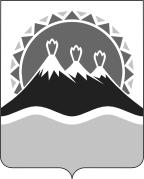 АГЕНТСТВО ЛЕСНОГО ХОЗЯЙСТВА И ОХРАНЫ ЖИВОТНОГО МИРА КАМЧАТСКОГО КРАЯПРИКАЗ №     -пр  г. Петропавловск-Камчатский                                  «____» _________2017 годаО внесении изменений в приложение                      к приказу Агентства лесного хозяйства                 и охраны животного мира Камчатского края от 14.03.2012 № 174-пр «Об утверждении административного регламента предоставления Агентством лесного хозяйства и охраны животного мира Камчатского края государственной услуги по выдаче и аннулированию охотничьего билета единого федерального образца»Приложение № 1к Административному регламенту предоставления Агентством лесного хозяйства и охраны животного мира Камчатского края государственной услуги по выдаче                              и аннулированию охотничьих билетов единого федерального образцаПонедельникс 09.00 до 17.15Обеденный перерыв 48 минут с 12.42 до 13.30 Вторникс 09.00 до 17.15Обеденный перерыв 48 минут с 12.42 до 13.30 Средас 09.00 до 17.15Обеденный перерыв 48 минут с 12.42 до 13.30 Четвергс 09.00 до 17.15Обеденный перерыв 48 минут с 12.42 до 13.30 Пятницас 09.00 до 16.00Обеденный перерыв 48 минут с 12.42 до 13.30 Суббота, воскресенье Выходной деньВыходной деньВторник09.30 - 12.30,            14.00 - 17.00В предпраздничные дни09.30-12.30,14.00-16.00Четверг09.30 - 12.30,            14.00 - 17.00В предпраздничные дни09.30-12.30,14.00-16.00СубботаВоскресеньеВыходнойВыходнойВторник14.00-17.0014.00-17.00В предпраздничные дни14.00-16.00В предпраздничные дни14.00-16.00Четверг14.00-17.0014.00-17.00В предпраздничные дни14.00-16.00В предпраздничные дни14.00-16.00СубботаВоскресеньеВыходнойВыходнойприемная Агентства лесного хозяйства и охраны животного мира Камчатского края 8 (4152) 25-83-74заместитель руководителя Агентства лесного хозяйства и охраны животного мира Камчатского края8 (4152) 25-79-488 (4152) 25-82-39Начальник отдела разрешительной деятельности и государственного охотреестра8 (4152) 25-83-76должностные лица, ответственные за предоставление государственной услуги8 (4152) 25-83-76Факс8 (4152) 25-83-70Понедельникс 09.00 до 19.00Без перерыва на обед Вторникс 09.00 до 19.00Без перерыва на обед Средас 09.00 до 20.00Без перерыва на обед Четвергс 09.00 до 19.00Без перерыва на обед Пятницас 09.00 до 19.00Без перерыва на обед Субботас 10.00 до 14.00Воскресенье Выходной деньВыходной деньПонедельникс 09.00 до 19.00Без перерыва на обед Вторникс 09.00 до 19.00Без перерыва на обед Средас 09.00 до 19.00Без перерыва на обед Четвергс 09.00 до 19.00Без перерыва на обед Пятницас 09.00 до 19.00Без перерыва на обед Субботас 10.00 до 14.00Воскресенье Выходной деньВыходной деньПонедельникс 09.00 до 19.00Без перерыва на обед Вторникс 09.00 до 19.00Без перерыва на обед Средас 09.00 до 20.00Без перерыва на обед Четвергс 09.00 до 19.00Без перерыва на обед Пятницас 09.00 до 19.00Без перерыва на обед Субботас 10.00 до 14.00Воскресенье Выходной деньВыходной деньПонедельникс 09.00 до 19.00Обеденный перерыв 60 минут                     с 13.00 до 14.00Вторникс 09.00 до 19.00Обеденный перерыв 60 минут                     с 13.00 до 14.00Средас 09.00 до 19.00Обеденный перерыв 60 минут                     с 13.00 до 14.00Четвергс 09.00 до 19.00Обеденный перерыв 60 минут                     с 13.00 до 14.00Пятницас 10:00 до 14.00Без перерыва на обедСубботаВыходной деньВыходной деньПонедельникс 09.00 до 18.00Обеденный перерыв 60 минут                                с 13.00 до 14.00Вторникс 09.00 до 18.00Обеденный перерыв 60 минут                                с 13.00 до 14.00Средас 09.00 до 18.00Обеденный перерыв 60 минут                                с 13.00 до 14.00Четвергс 09.00 до 18.00Обеденный перерыв 60 минут                                с 13.00 до 14.00Пятницас 09:00 до 13.00Без перерыва на обедСубботаВыходной деньВыходной деньПонедельникс 09.00 до 18.00Обеденный перерыв 60 минут                      с 13.00 до 14.00Вторникс 09.00 до 18.00Обеденный перерыв 60 минут                      с 13.00 до 14.00Средас 09.00 до 18.00Обеденный перерыв 60 минут                      с 13.00 до 14.00Четвергс 09.00 до 18.00Обеденный перерыв 60 минут                      с 13.00 до 14.00Пятницас 09:00 до 13.00Без перерыва на обедСубботаВыходной деньВыходной деньПонедельникс 09.00 до 18.00Обеденный перерыв 60 минут                      с 13.00 до 14.00Вторникс 09.00 до 18.00Обеденный перерыв 60 минут                      с 13.00 до 14.00Средас 09.00 до 18.00Обеденный перерыв 60 минут                      с 13.00 до 14.00Четвергс 09.00 до 18.00Обеденный перерыв 60 минут                      с 13.00 до 14.00Пятницас 09:00 до 13.00Без перерыва на обедСубботаВыходной деньВыходной деньВоскресенье Выходной деньВыходной деньПонедельникс 09.00 до 18.00Обеденный перерыв 60 минут                      с 13.00 до 14.00Вторникс 09.00 до 18.00Обеденный перерыв 60 минут                      с 13.00 до 14.00Средас 09.00 до 18.00Обеденный перерыв 60 минут                      с 13.00 до 14.00Четвергс 09.00 до 18.00Обеденный перерыв 60 минут                      с 13.00 до 14.00Пятницас 09:00 до 13.00Без перерыва на обедСубботаВыходной деньВыходной деньВоскресенье Выходной деньВыходной деньПонедельникс 09.00 до 18.00Обеденный перерыв 60 минут                       с 13.00 до 14.00Вторникс 09.00 до 18.00Обеденный перерыв 60 минут                       с 13.00 до 14.00Средас 09.00 до 18.00Обеденный перерыв 60 минут                       с 13.00 до 14.00Четвергс 09.00 до 18.00Обеденный перерыв 60 минут                       с 13.00 до 14.00Пятницас 09:00 до 13.00Без перерыва на обедСубботаВыходной деньВыходной деньПонедельникс 09.00 до 18.00Обеденный перерыв 60 минут                              с 13.00 до 14.00Вторникс 09.00 до 18.00Обеденный перерыв 60 минут                              с 13.00 до 14.00Средас 09.00 до 18.00Обеденный перерыв 60 минут                              с 13.00 до 14.00Четвергс 09.00 до 18.00Обеденный перерыв 60 минут                              с 13.00 до 14.00Пятницас 09:00 до 13.00Без перерыва на обедСубботаВыходной деньВыходной деньПонедельникс 09.00 до 18.00Обеденный перерыв 60 минут                      с 13.00 до 14.00Вторникс 09.00 до 18.00Обеденный перерыв 60 минут                      с 13.00 до 14.00Средас 09.00 до 18.00Обеденный перерыв 60 минут                      с 13.00 до 14.00Четвергс 09.00 до 18.00Обеденный перерыв 60 минут                      с 13.00 до 14.00Пятницас 09:00 до 13.00Без перерыва на обедСубботаВыходной деньВыходной деньПонедельникс 09.00 до 15.00Без перерыва на обедСредас 09.00 до 15.00Без перерыва на обедПятницас 09:00 до 15.00Без перерыва на обедПонедельникс 09.00 до 18.00Обеденный перерыв 60 минут                    с 13.00 до 14.00Вторникс 09.00 до 18.00Обеденный перерыв 60 минут                    с 13.00 до 14.00Средас 09.00 до 18.00Обеденный перерыв 60 минут                    с 13.00 до 14.00Четвергс 09.00 до 18.00Обеденный перерыв 60 минут                    с 13.00 до 14.00Пятницас 09:00 до 13.00Без перерыва на обедСубботаВыходной деньВыходной деньПонедельникс 09.00 до 19.00Без перерыва на обедВторникс 09.00 до 19.00Без перерыва на обедСредас 09.00 до 19.00Без перерыва на обедЧетвергс 09.00 до 19.00Без перерыва на обедПятницас 09.00 до 19.00Без перерыва на обедСубботас 10.00 до 14.00Без перерыва на обедПонедельникс 09.00 до 19.00Без перерыва на обедВторникс 09.00 до 19.00Без перерыва на обедСредас 09.00 до 19.00Без перерыва на обедЧетвергс 09.00 до 19.00Без перерыва на обедПятницас 09.00 до 19.00Без перерыва на обедСубботас 10.00 до 14.00Без перерыва на обедПонедельникс 09.00 до 18.00Обеденный перерыв 60 минут                       с 13.00 до 14.00Вторникс 09.00 до 18.00Обеденный перерыв 60 минут                       с 13.00 до 14.00Средас 09.00 до 18.00Обеденный перерыв 60 минут                       с 13.00 до 14.00Четвергс 09.00 до 18.00Обеденный перерыв 60 минут                       с 13.00 до 14.00Пятницас 09:00 до 13.00Без перерыва на обедСубботаВыходной деньВыходной деньПонедельникс 09.00 до 18.00Обеденный перерыв 60 минут                      с 13.00 до 14.00Вторникс 09.00 до 18.00Обеденный перерыв 60 минут                      с 13.00 до 14.00Средас 09.00 до 18.00Обеденный перерыв 60 минут                      с 13.00 до 14.00Четвергс 09.00 до 18.00Обеденный перерыв 60 минут                      с 13.00 до 14.00Пятницас 09:00 до 13.00Без перерыва на обедСубботаВыходной деньВыходной деньПонедельникс 09.00 до 19.00Без перерыва на обед Вторникс 09.00 до 19.00Без перерыва на обед Средас 09.00 до 19.00Без перерыва на обед Четвергс 09.00 до 19.00Без перерыва на обед Пятницас 09.00 до 19.00Без перерыва на обед Субботас 10.00 до 14.00Воскресенье Выходной деньВыходной деньПонедельникс 09.00 до 18.00Обеденный перерыв 60 минут                   с 13.00 до 14.00Вторникс 09.00 до 18.00Обеденный перерыв 60 минут                   с 13.00 до 14.00Средас 09.00 до 18.00Обеденный перерыв 60 минут                   с 13.00 до 14.00Четвергс 09.00 до 18.00Обеденный перерыв 60 минут                   с 13.00 до 14.00Пятницас 09:00 до 13.00Без перерыва на обедСубботаВыходной деньВыходной деньПонедельникс 09.00 до 19.00Без перерыва на обед Вторникс 09.00 до 19.00Без перерыва на обед Средас 09.00 до 19.00Без перерыва на обед Четвергс 09.00 до 19.00Без перерыва на обед Пятницас 09.00 до 19.00Без перерыва на обед Субботас 10.00 до 14.00Воскресенье Выходной деньВыходной деньПонедельникс 09.00 до 18.00Обеденный перерыв 60 минут                      с 13.00 до 14.00Вторникс 09.00 до 18.00Обеденный перерыв 60 минут                      с 13.00 до 14.00Средас 09.00 до 18.00Обеденный перерыв 60 минут                      с 13.00 до 14.00Четвергс 09.00 до 18.00Обеденный перерыв 60 минут                      с 13.00 до 14.00Пятницас 09:00 до 13.00Без перерыва на обедСубботаВыходной деньВыходной деньПонедельникс 09.00 до 18.00Обеденный перерыв 60 минут                       с 13.00 до 14.00Вторникс 09.00 до 18.00Обеденный перерыв 60 минут                       с 13.00 до 14.00Средас 09.00 до 18.00Обеденный перерыв 60 минут                       с 13.00 до 14.00Четвергс 09.00 до 18.00Обеденный перерыв 60 минут                       с 13.00 до 14.00Пятницас 09:00 до 13.00Без перерыва на обедСубботаВыходной деньВыходной деньПонедельникс 09.00 до 18.00Обеденный перерыв 60 минут            с 13.00 до 14.00Вторникс 09.00 до 18.00Обеденный перерыв 60 минут            с 13.00 до 14.00Средас 09.00 до 18.00Обеденный перерыв 60 минут            с 13.00 до 14.00Четвергс 09.00 до 18.00Обеденный перерыв 60 минут            с 13.00 до 14.00Пятницас 09.00 до 18.00Обеденный перерыв 60 минут            с 13.00 до 14.00СубботаВыходной деньВыходной деньПонедельникс 09.00 до 18.00Обеденный перерыв 60 минут                          с 13.00 до 14.00Вторникс 09.00 до 18.00Обеденный перерыв 60 минут                          с 13.00 до 14.00Средас 09.00 до 18.00Обеденный перерыв 60 минут                          с 13.00 до 14.00Четвергс 09.00 до 18.00Обеденный перерыв 60 минут                          с 13.00 до 14.00Пятницас 09:00 до 13.00Без перерыва на обедСубботаВыходной деньВыходной деньПонедельникс 09.00 до 19.00Без перерыва на обедВторникс 09.00 до 19.00Без перерыва на обедСредас 09.00 до 19.00Без перерыва на обедЧетвергс 09.00 до 19.00Без перерыва на обедПятницас 09.00 до 19.00Без перерыва на обедСубботас 10.00 до 14.00Без перерыва на обедПонедельникс 09.00 до 18.00Обеденный перерыв 60 минут                     с 13.00 до 14.00Вторникс 09.00 до 18.00Обеденный перерыв 60 минут                     с 13.00 до 14.00Средас 09.00 до 18.00Обеденный перерыв 60 минут                     с 13.00 до 14.00Четвергс 09.00 до 18.00Обеденный перерыв 60 минут                     с 13.00 до 14.00Пятницас 09:00 до 13.00Без перерыва на обедСубботаВыходной деньВыходной деньПонедельникс 09.00 до 18.00Обеденный перерыв 60 минут                      с 13.00 до 14.00Вторникс 09.00 до 18.00Обеденный перерыв 60 минут                      с 13.00 до 14.00Средас 09.00 до 18.00Обеденный перерыв 60 минут                      с 13.00 до 14.00Четвергс 09.00 до 18.00Обеденный перерыв 60 минут                      с 13.00 до 14.00Пятницас 09:00 до 13.00Без перерыва на обедСубботаВыходной деньВыходной деньПонедельникс 09.00 до 18.00Обеденный перерыв 60 минут                     с 13.00 до 14.00Вторникс 09.00 до 18.00Обеденный перерыв 60 минут                     с 13.00 до 14.00Средас 09.00 до 18.00Обеденный перерыв 60 минут                     с 13.00 до 14.00Четвергс 09.00 до 18.00Обеденный перерыв 60 минут                     с 13.00 до 14.00Пятницас 09:00 до 13.00Без перерыва на обедСубботаВыходной деньВыходной деньПонедельникс 09.00 до 18.00Обеденный перерыв 60 минут                     с 13.00 до 14.00Вторникс 09.00 до 18.00Обеденный перерыв 60 минут                     с 13.00 до 14.00Средас 09.00 до 18.00Обеденный перерыв 60 минут                     с 13.00 до 14.00Четвергс 09.00 до 18.00Обеденный перерыв 60 минут                     с 13.00 до 14.00Пятницас 09:00 до 13.00Без перерыва на обедСубботаВыходной деньВыходной деньПриложение № 2к Административному регламенту предоставления Агентством лесного хозяйства и охраны животного мира Камчатского края государственной услуги по выдаче и аннулированию охотничьих билетов единого федерального образцаРуководителю Агентства лесного хозяйства и охраны животного мира Камчатского краяот  (фамилия, имя, отчество заявителя) __________________________________________________________________________________________________дата и место рождения заявителя ___________________________________________________________________________________________паспорт (серия, номер, когда и кем выдан)_________________________________________________________________________________________________номер контактного телефона, почтовый адрес и (или) адрес электронной почты, по которым осуществляется связь с заявителем ______________________________________________________________________________________________________________________________________________________________(подпись заявителя, подтверждающего ознакомление с требованиями охотничьего минимума, включающими в себя требования правил охоты, требования техники безопасности при осуществлении охоты, требования безопасности при обращении                 с орудиями охоты, а также основы биологии диких животных)Одновременно с заявлением о получении охотничьего билета представляю следующие документы:Приложение № 3к Административному регламенту предоставления Агентством лесного хозяйства и охраны животного мира Камчатского края государственной услуги по выдаче и аннулированию охотничьих билетов единого федерального образца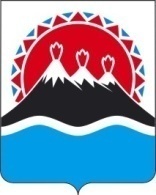 АГЕНТСТВОЛЕСНОГО  ХОЗЯЙСТВАИ ОХРАНЫ ЖИВОТНОГО МИРАКАМЧАТСКОГО  КРАЯул. Чубарова, д. 18,г. Петропавловск-Камчатский,Камчатский край, 683006Тел.: (4152) 25-83-74; факс: (4152) 25-83-70Эл. почта: green@mail.kamchatka.ruУполномоченное должностное лицо:_______________/_________________     (подпись)                         (Ф.И.О.)Уведомление вручено:«_____»_____________ 20__________________/_________________     (подпись)                 (Ф.И.О. Заявителя)Уведомление направленно по адресу:Исх.№ ______ от «__»________ 20___Приложение № 4к Административному регламенту предоставления Агентством лесного хозяйства и охраны животного мира Камчатского края государственной услуги по выдаче и аннулированию охотничьих билетов единого федерального образцаРуководителю Агентства лесного хозяйства                   и охраны животного мира Камчатского краяот  (фамилия, имя, отчество заявителя) ___________________________________________ _____________________________________________________дата и место рождения заявителя ____________________________________________________________________________________номер контактного телефона, почтовый адрес               и (или) адрес электронной почты, по которым осуществляется связь с заявителем ________________________________________________________________________________________Приложение № 5к Административному регламенту предоставления Агентством лесного хозяйства и охраны животного мира Камчатского края государственной услуги по выдаче и аннулированию охотничьих билетов единого федерального образцаАГЕНТСТВОЛЕСНОГО  ХОЗЯЙСТВАИ ОХРАНЫ ЖИВОТНОГО МИРАКАМЧАТСКОГО  КРАЯул. Чубарова, д. 18,г. Петропавловск-Камчатский,Камчатский край, 683006Тел.: (4152) 25-83-74; факс: (4152) 25-83-70Эл. почта: green@mail.kamchatka.ruУполномоченное должностное лицо:_______________/_________________     (подпись)                         (Ф.И.О.)Уведомление вручено:«_____»_____________ 20__________________/_________________     (подпись)                 (Ф.И.О. Заявителя)Уведомление направленно по адресу:Исх.№ ______ от «__»________ 20___Рассмотрение заявления на получение либо аннулирование охотничьего билета единого федерального образца